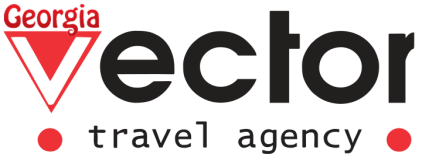 СБОРНЫЙ ГАРАНТИРОВАННЫЙ ГРУППОВОЙ ТУР В ТБИЛИСИ5 дней/ 4 ночиПРОЖИВАНИЕ: 4 ночи в ТбилисиДАТЫ: каждая пятница и воскресенье (КРУГЛОГОДИЧНО, ЗА ИСКЛЮЧЕНИЕМ ПРАЗДНИЧНЫХ ДНЕЙ)ДЕНЬ 1 ТБИЛИСИ Прибытие в Тбилиси, встреча в аэропорту с представителем компании.Трансфер в отель. Размещение, отдых.Свободное время (Ночь в Гостинице в г. Тбилиси).ДЕНЬ 2 ТБИЛИСИ – МЦХЕТА – ТБИЛИСИ Завтрак в гостинице.Трансфер на экскурсию в древний город-музей Мцхета.Мцхета – это древний город-музей, бывшая столица Восточной Грузии.Посещение древних и уникальных монастырей Джвари и Светицховели (оба памятника входят в мировое наследие ЮНЕСКО) входит в обязательную программу любого гостя Грузии«Джвари» - первый монастырь Грузии, 5-6 век. Именно здесь Св. Нино водрузила свой крест из виноградной лозы и начала проповедовать христианство. Лермонтов поселил здесь Мцыри и описал в своей поэме прекрасный вид, который открывается с этого святого для всех грузин места.«Светицховели» – центральный кафедрал Грузии, 10 век.  Здесь короновали и хоронили царей. Уникальные фрески и святыни всемирной православной культуры хранятся в стенах этого монастыря.ФАКУЛЬТАТИВНО: Посещение домашнего винного погреба. Вино домашнего изготовления 2-х сортов - красное, белое и чача. Винодел расскажет историю виноградной культуры и производства вина в Грузии. Обед и мастер классы Грузинской кухни (доп. Оплата – 20 USD на человека).Трансфер в Тбилиси.Обзорная экскурсия по Тбилиси:Если вы еще до сих пор не бывали в столице Грузии, и вы интересуетесь градостроительством и историей архитектуры, пешая экскурсия по Старому Тбилиси — точно для вас!Где еще вы сможете сделать селфи на фоне древнего Храма 12-ого века Метехи и резных колоритных балкончиков одновременно?Полюбовавшись великолепной панорамой Старого Города, отсюда по канатной дороге мы отправимся к Крепости Нарикала — главной цитадели многих столетий. Затем спустимся по узким мощеным улочкам и посетим единственную в Тбилиси мечеть. Идя вглубь по Инжировому ущелью, мы увидим небольшой водопад Легвтахеви — редкостное явление в черте города.А следующий объект нашей пешей экскурсии — «Абанотубани» (дословно «банный район») — известен целительными серными банями. Ранее они служили не только в качестве центров личной гигиены и восстановления сил (предшественники современных спа), но и предоставляли возможность для интересных публичных встреч. А какой вкусный лимонад там подают в наше время! Желающие смогут заглянуть внутрь и забронировать на удобное время номер в знаменитых серных банях. Не забудьте также заказать услуги мекисе – особый вид массажа и пилинга, без которого немыслима здешняя баня. (Посещение серных бань оплачивается дополнительно)Мы обязательно пройдемся по пешеходному «Мосту Мира», раскинувшемуся над рекой Мтквари — он, точно, запомнится своим футуристическим дизайном, выбивающимся из общего архитектурного ансамбля нашей столицы.Не останется без нашего внимания и Храм Сиони (XVII в.). Будучи главным ортодоксальным Кафедральным Собором и резиденцией Патриарха — Католикоса Грузии до момента возведения Церкви Святой Троицы в 2004 году, он является важной достопримечательностью города.Также мы обязательно увидим самый старый из сохранившихся храмов Тбилиси — Анчисхати (VI в. до н.э.).И как равнодушно пройти мимо часовой башни известного Театра Марионеток Резо Габриадзе? Этот потрясающий воображение объект, безусловно, входит в маршрут нашей с вами экскурсии.  (Ночь в Гостинице Тбилиси).Расстояния в пути:  Тбилиси – Мцхета-30 кмДЕНЬ 3 ТБИЛИСИ – БОДБЕ – СИГНАХИ – ТБИЛИСИ Завтрак в гостинице.Первая остановка на нашем пути – винный завод. Здесь мы узнаем множество фактов о традициях кахетинского виноделия. Кстати история создания вина в Грузии уходит корнями вглубь веков. Однако современность привнесла много нового, в том числе и новаторские технологии. Во время экскурсии по заводу, мы узнаем, как сейчас сочетают древние обычаи и современные нововведения при изготовлении исключительных вин. Этот напиток по праву считается национальным достоянием Грузии, страны, которую еще принято называть колыбелью вина. После экскурсии мы сможем продегустировать различные сорта вин, и на практике понять все вкусовые нюансы и особенности каждого вида.Далее мы следуем в Монастырь Бодбе, являющийся популярным местом паломничества. Здесь находятся мощи Равноапостольной Св. Нино (именно благодаря ей христианство стало официальной религией Грузии в 326 году). Кроме того, здесь находится купальня св. Нино, где можно окунутся в освященную воду. Затем следуем в Сигнахи, который еще принято называть городом Любви. Несмотря на недавно проведенную реставрацию, первозданный, исторический вид города был сохранён. Исследуя живописные улочки, мы окунемся в атмосферу прошлых веков. Мощенные мостовые проведут нас сквозь очаровательные домики, украшенные резными балконами, на самый верх холма, а оттуда нам откроется завораживающий вид на Алазанскую Долину и Кавказские горы. Мы прогуляемся по стенам крепости, окружающей Сигнахи: в военные годы все ее 28 сторожевых башен давали гарантию защиты близлежащих деревень. Крепость чудесным образом сохранилась до наших дней. Трансфер в Тбилиси. Ужин в ресторане с фольклорной программой (Ночь в Гостинице в г. Тбилиси).Расстояния в пути: Тбилиси – Сигнахи-130 кмДЕНЬ 4 ТБИЛИСИ Завтрак в гостинице.Свободный день. (Ночь в Гостинице в г. Тбилиси).ФАКУЛЬТАТИВНО ПРЕДЛАГАЕМ ЭКСКУРСИИ НА ВЫБОР:1.      Боржоми, Ахалцихе – Крепость Рабат.2.      Ананури, Гудаури, Казбеги.ДЕНЬ 5 ТБИЛИСИ Завтрак в гостинице.Освобождение номеров.Трансфер в аэропорт г. Тбилиси.
СТОИМОСТЬ УКАЗАНА ЗА ВЕСЬ ТУР, НА ОДНОГО ЧЕЛОВЕКА В USD.*Указанные цены могут меняться согласно курсу доллара на момент бронирования. 
*Указанные отели могут быть заменены аналогичными. 
*Компания оставляет за собой право менять экскурсионные дни и последовательность туристических объектов, согласно погодным и другим форс - мажорным обстоятельствам. 
*Трансферы аэропорт – отель – аэропорт, будут производится под все рейсы с 08:00 до 21:00.
* За Трансферы с 21:00 до 08:00 (ночные) доплата +20 USD за машину.Проживание TRPLDBLSNGLОтель 3* Эконом (Voyager, Oriental, Epic, Vista, London Palace или подобные)260267350Отель 3*(Maria Luis, Margo Palace,  Magnolia, Ibis Stadium или подобные)295310430 Отель 4* Эконом (Dolabauri, Green Tower, Grand Palace или подобные)295310430 Отель 4*(Brim, Brosse Garden, Astoria Tbilisi, Velvet, Ramada By Wyndham Old City, Best Western Tbilisi, Radius или подобные)370390590В СТОИМОСТЬ ТУРА ВХОДИТВ СТОИМОСТЬ ТУРА НЕ ВХОДИТ*Трансфер: Аэропорт – Отель – Аэропорт
*Транспортное обслуживание согласно программе*Проживание в гостинице выбранной категории на базе завтрака*Все экскурсии по программе тура * Дегустация вина в Кахетии*Сопровождение русскоязычного гида во время экскурсий*Ужин в ресторане с фольклорной программой*Входные билеты в музеи по маршруту* Подъемники на Нарикала*Авиабилеты
*Личные расходы
*Обеды и ужины вне программы
*Медицинская страховка*Посещение домашнего винного погреба недалеко от Мцхеты - Дегустация вина и чачи, обед и мастер классы Грузинской кухни* Факультативные экскурсии*  ПЦР-Тест – стоимость от 30- 35 USD на одного человека, с вызовом лаборатории в отель. Оплачивается при покупке тура.